Name: ______________________________________  Class: __________________  Date: _______________________________Learning Target 8: I can solve real world percent problems.Objective: I can solve percent problems using a proportion. How do we solve percent problems using a proportion?Percent statements always involve three numbers, given any two of these numbers, we can find the third using the proportion.   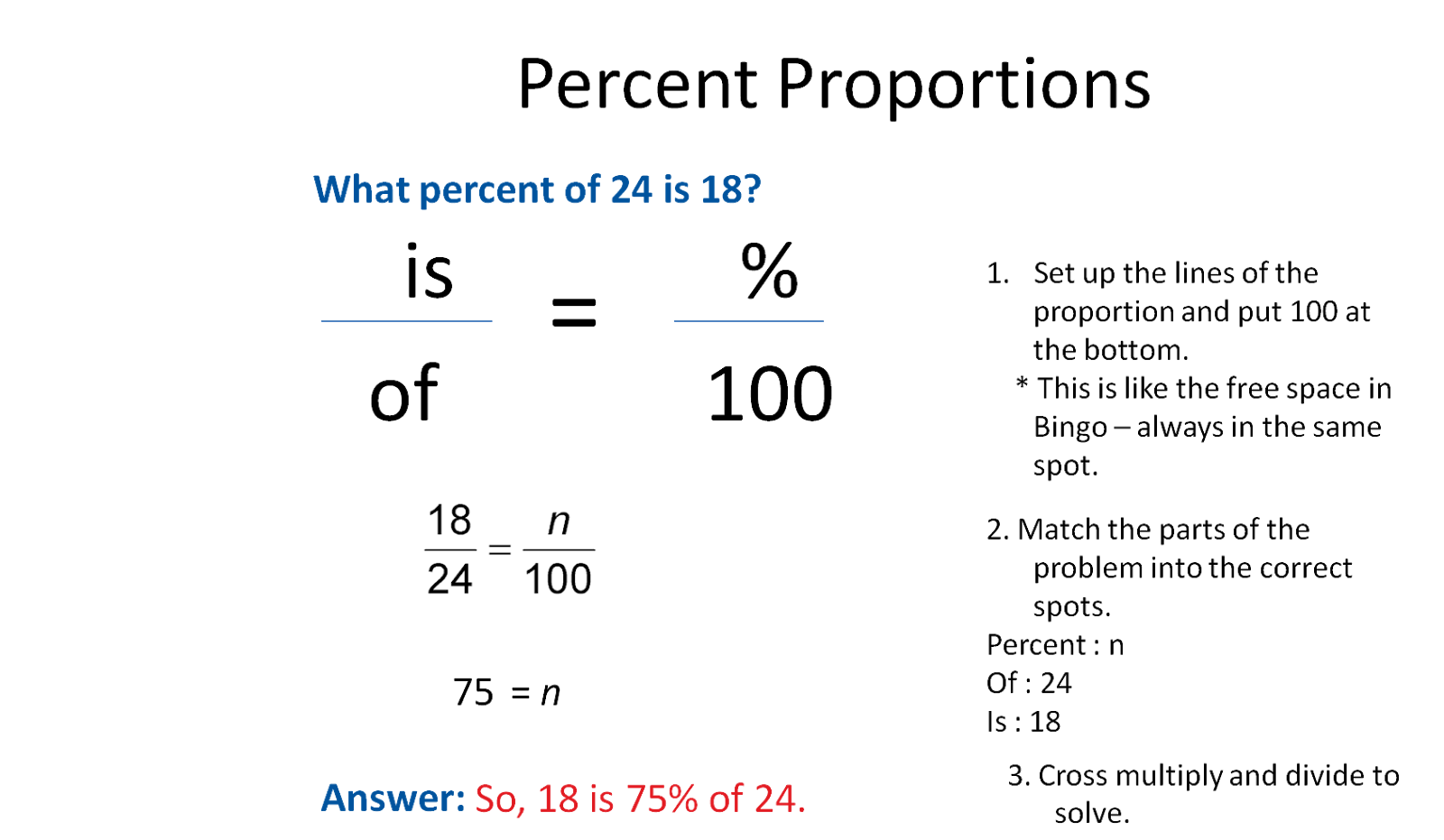 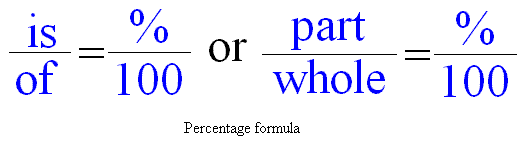 Name: ______________________________   Class: ____________   Date: ______________________Directions: Use the proportion technique to solve the following problems.1. What is 15% of 40?
2. 12 is 20% of what number?
3. 22 is what percent of 5?
4. 4 is what percent of the quotient of 15 and 3?5. In a school, 25 % of the teachers teach basic math. If there are 50 basic math teachers, how many teachers are there in the school?6. 24 students in a class took an algebra test. If 18 students passed the test, what percent do not pass?